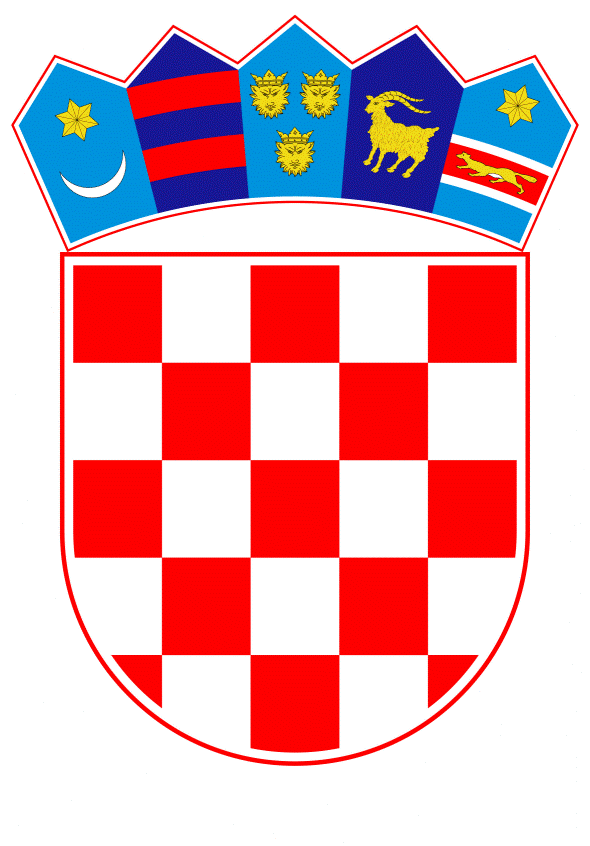 VLADA REPUBLIKE HRVATSKEZagreb, 18. kolovoza 2022.______________________________________________________________________________________________________________________________________________________________________________________________________________________________Banski dvori | Trg Sv. Marka 2  | 10000 Zagreb | tel. 01 4569 222 | vlada.gov.hr											PRIJEDLOGKLASA:									 	URBROJ:	Zagreb,										PREDSJEDNIKU HRVATSKOGA SABORAPREDMET: 		Zastupničko pitanje Domagoja Hajdukovića, u vezi s robnim zalihama - odgovor Vlade		Zastupnik u Hrvatskome saboru, Domagoj Hajduković, postavio je, sukladno s člancima 132., 133., 134. i 135. Poslovnika Hrvatskoga sabora („Narodne novine“, br. 81/13., 113/16., 69/17., 29/18., 53/20., 119/20. - Odluka Ustavnog suda Republike Hrvatske i 123/20.), zastupničko pitanje u vezi robnim zalihama.		Na navedeno zastupničko pitanje Vlada Republike Hrvatske daje sljedeći odgovor:		Vlada Republike Hrvatske na predmetno zastupničko pitanje odgovorila je dopisom, KLASA: 021-12/22-01/12, URBROJ: 50301-01/33-22-6, od 6. svibnja 2022. te dopisom, KLASA: 021-12/22-01/22, URBROJ: 50301-01/33-22-5, od 7. srpnja 2022.		Eventualno potrebna dodatna obrazloženja u vezi s pitanjem zastupnika dat će ministar gospodarstva i održivog razvoja dr. sc. Davor Filipović.PREDSJEDNIKmr. sc. Andrej Plenković Predlagatelj:Ministarstvo gospodarstva i održivog razvojaPredmet:Verifikacija odgovora na zastupničko pitanje Domagoja Hajdukovića, u vezi s robnim zalihama